I learned slope and equation of a line this week.The shape of equation is                                        y=mx+bIn Japan we learn this type of equation like                                                            y=ax+bThis was a small difference but it makes confusing. In this case “a” is Rate of change of graph                                                                                                                                         change of y                      		 change of x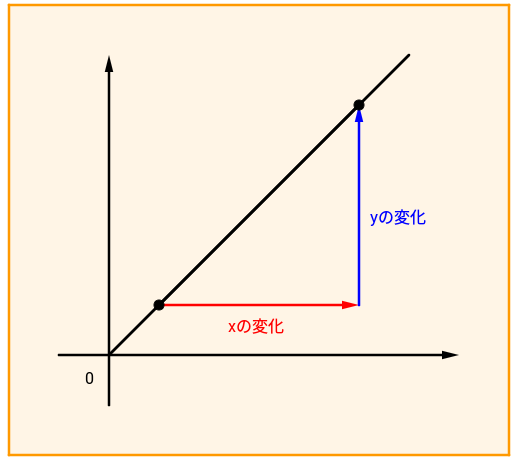 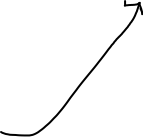 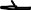 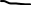 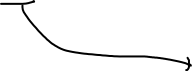 “a” is going to be  change of y /change of xI had to solve this type of problem in Japan.Question. choose the linear function belowA y = -5x -2　　B  y = 3x2　     　 C  y= x2　　 D   y = 3x 　　E  12x+2y-4=0Linear function has to be linear equationSo answer is A C E